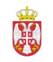 РЕПУБЛИКА СРБИЈАНАРОДНА СКУПШТИНАОдбор за образовање, науку, технолошки развој и информатичко друштво14 Број : 06-2/259-14      8. септембар 2014. годинеБ е о г р а д	На основу члана 70. Пословника Народне скупштинеС А З И В А МОСМУ СЕДНИЦУ ОДБОРА ЗА ОБРАЗОВАЊЕ, НАУКУ, ТЕХНОЛОШКИ РАЗВОЈ И ИНФОРМАТИЧКО ДРУШТВО, ЗА ПОНЕДЕЉАК, 8. СЕПТЕМБАР 2014. ГОДИНЕ, СА ПОЧЕТКОМ  У 16,00 ЧАСОВАЗа ову седницу предлажем следећиД н е в н и    р е д                                       - усвајање записника седме седнице –Разматрање Предлога закона о изменама и допунама Закона о високом образовању у појединостима, који је поднела Влада (број 612-2570/14  од 31. јула 2014. године)Разно.             Седница ће се одржати у Дому Народне скупштине, Трг Николе Пашића 13, у сали III.	                                                                  ЗАМЕНИК ПРЕДСЕДНИКА                                                                                        проф. др Љубиша Стојмировић 